ΕΛΛΗΝΙΚΗ ΔΗΜΟΚΡΑΤΙΑ ΝΟΜΟΣ ΡΟΔΟΠΗΣ                              	       Κομοτηνή, 1 Μαρτίου 2024ΔΗΜΟΣ ΚΟΜΟΤΗΝΗΣΔιεύθυνση: Πλ. Γ. Βιζυηνού 1ΚΟΜΟΤΗΝΗ, 69133Τηλ. 2531352419  Fax: 2531352490Ε-mail: grtypoukomotinis@gmail.comΔΕΛΤΙΟ ΤΥΠΟΥ «Γυναικείες φωνές στη λογοτεχνία»Από τη Μυρτιώτισσα ως τη Μάγια ΑγγέλουΕκδήλωση με  αφορμή την  Παγκόσμια Ημέρα της Γυναίκας Η  Δημοτική Βιβλιοθήκη Κομοτηνής, στο πλαίσιο των δράσεων που υλοποιούνται με την ΚΟΙΝΣΕΠ  «Κομοτηνή Εν Δράσει», και η Διεύθυνση Δευτεροβάθμιας Εκπαίδευσης Ροδόπης με το 1ο Γυμνάσιο Κομοτηνής και το Μειονοτικό Γυμνάσιο-Λύκειο Κομοτηνής, με αφορμή την   Παγκόσμια Ημέρα της Γυναίκας  που γιορτάζεται στις 8 Μαρτίου σάς  προσκαλούν στην εκδήλωση με τίτλο «Γυναικείες φωνές στη λογοτεχνία:  από τη Μυρτιώτισσα ως τη Μάγια Αγγέλου», την Παρασκευή  8 Μαρτίου  2024  και ώρα 10:30 -12:00 στη Δημοτική Βιβλιοθήκη Κομοτηνής.Πρόγραμμα:- Η Ιστορία της 8ης Μαρτίου (σύντομη αναδρομή)- Γυναικείες φωνές στη λογοτεχνία: Από τη Μυρτιώτισσα ως τη Μάγια Αγγέλου- Μουσικές παρεμβάσεις με βιολί, τσέλο και ούτι από μαθητές, μαθήτριες και καθηγητές των δύο  συνεργαζόμενων σχολείων.- Χορευτικό δρώμενο από μαθήτριες του Μειονοτικού  Γυμνασίου -Λυκείου Υπεύθυνες εκπαιδευτικοί:  Νέλλη Ζαφειριάδου, Διευθύντρια 1ου Γυμνασίου  Μαρία Καραμπάση, Εκπαιδευτικός 1ου Γυμνασίου Ελένη Χατζή, Υποδιευθύντρια Μειονοτικού  Γυμνασίου -Λυκείου Η εκδήλωση είναι ανοιχτή στο κοινό.Για οποιαδήποτε πληροφορία, επικοινωνήστε με τη Δημοτική Βιβλιοθήκη Κομοτηνής.: 2531022589 :vivkomot@otenet.gr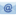 